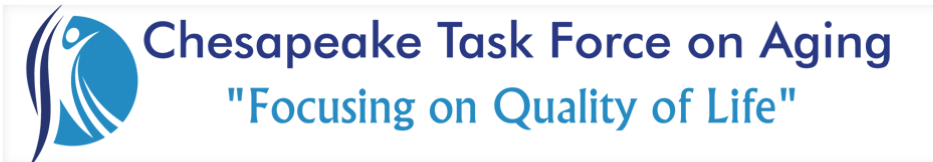 Membership Meeting February 2, 2024			           Thank You….Always Best Care Senior Services for providing breakfast.Chesapeake Human Services and Chesapeake Thrives for hosting us.
Guest Speaker: Jeffrey Sodoma from Cooper, Spong & Davis, P.C.The three things to ensure a person’s wishes are in place before it’s too late include: A will (who gets your things when you have passed)Advanced Directive (who makes decisions regarding your health if you can’t)POA (who controls your money when you can’t)Additional resources will be in the Blog on our website
Reports, Discussions & Announcements:This Quarters charitable gift of $250 was requested by and will go to the Chesapeake Humane Society. They have a program that houses pets for those with housing crisis, which includes seniors that are going through pet care challenges, such as being in the hospital. They also have a pet food pantry. 
We are looking for a volunteer to handle social media. If interested, please see Julie. 
All committees need members so please consider signing up. Legislative Update: The bill allowing cameras in private rooms is being carried through by one of our Legislators. Community Update: Our Q1 St. Patricks party is coming up in March. Our committee’s next meeting is Wed 2/7 at 9:30 in the Greenbrier Panera.Membership Update: Dona, our new committee lead could not be here today but as a reminder, dues are due on your anniversary date. If you are not sure when that is, see Donna, Zeib, or Julie. Safety: This is the new committee for taking on the “Aging in in the Community” Workgroup from Chesapeake Thrives. Malisa is the committee lead and the plan to host senior safety education workshops throughout the community.  A meeting is scheduled with Deputy Johnson to maintain city safety resources. 
The Chesapeake Thrives, “Aging in the Community” workgroup will be moving to CTFOA as a means to increase the opportunities for collaboration & partnerships to better serve older adults in Chesapeake. More to come but checkout these links and the current Resources Guide.
Community Partner Notes: We will implement an online form for you to provide details on announcements that can be available to members at each meeting. The Chesapeake public libraries are continually hosting events. See their Calendar of events for more information. Chesapeake Thrives in in the process of creating a show that will be shown on channel 48. Tidewater Arts Outreach has their annual Party of the Ages event on March 26th. Tickets go on sale 2/15. NEXT MEETINGFriday, March 1, 2024Chesapeake Public Safety Operations Center